Bestuursverslag 2020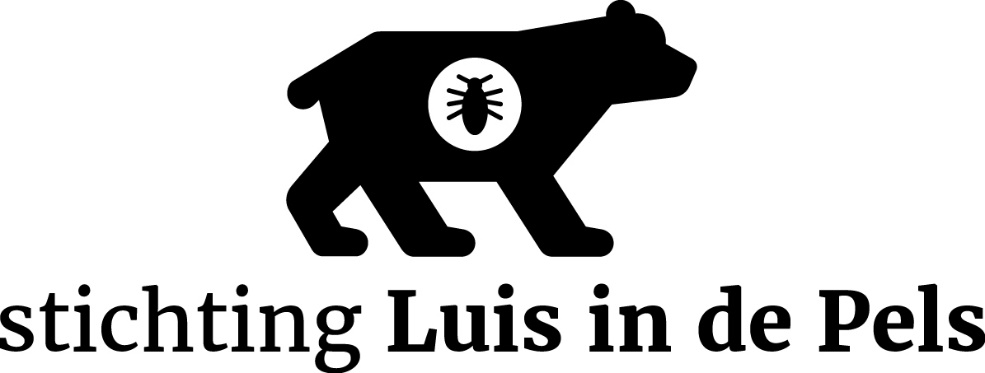 InhoudsopgaveBestuursverslagInleidingBeleidMissieBeleidsplan 2019-2021BeleidsvoornemensNVJ Leidraad lokaal mediafondsToelichting op de inkomsten 2020Niet-geoormerkte particuliere donatiesGeoormerkte particuliere donatiesPublieke donatiesBemiddeling voor aanvragers bij derdenToelichting op de uitgaven 2020Subsidies uit algemene middelenSubsidies uit geoormerkte middelenAlgemene uitgavenToelichting op het saldo 2020Bestuursverslag Stichting Luis in de Pels 2020InleidingVoor u ligt het jaarverslag 2020 van de Stichting Luis in de Pels, bestaande uit drie delen: dit bestuursverslag, opgesteld door het bestuur, het accountantsverslag en de jaarrekening, opgesteld door GBA Accountants & Adviseurs te Den Haag. De Stichting is notarieel opgericht op 8 september 2015 en ingeschreven op dezelfde datum in het Handelsregister van de Kamer van Koophandel regio Haaglanden onder KvK nummer 64076490 en RSIN nummer 855511801. De Stichting heeft als missie onafhankelijke lokale en regionale media in de regio Haaglanden desgewenst van tijdelijk financiële steun te voorzien in de vorm van (co-)financiering van politieke redactionele functies, redactionele professionalisering en onderzoeks- en politiek-journalistieke projecten. Met deze steun kan de journalistiek zijn waakhondfunctie ten opzichte van het lokaal of regionaal bestuur en zijn intermediaire rol tussen overheid en burger structureel beter vervullen. Het vierde boekjaar van de Stichting loopt van 1 januari tot en met 31 december 2020. Het bestuur heeft in dit jaar elk kwartaal vergaderd over binnengekomen subsidieverzoeken. Per 1 januari 2020 zijn Hans Goslinga en Peter ter Horst formeel toegetreden tot het bestuur.Dit jaarverslag is vastgesteld in de bestuursvergadering van 8 april 2021. In dit boekjaar heeft de Stichting zeven reguliere projecten gefinancierd en twee bijzondere ‘corona’-projecten. Er is dit jaar geen beroep gedaan op de geoormerkte gelden.Vanwege de coronacrisis zijn sinds maart 2020 sommige projecten, zoals de maandelijkse politieke talkshow in de centrale bibliotheek, helaas tijdelijk gestaakt. Het bestuur heeft in dit bijzonder moeilijke jaar ook twee extra subsidieregelingen in het kader van corona ingesteld, waarop stevig is ingetekend. De eerste is een tijdelijke regeling waarbij freelancer, fotograaf en publicatieplatform samen een aanvraag voor een groot onderzoeksjournalistiek konden doen. De ander is een eveneens tijdelijke regeling ter ondersteuning van redactionele vrijwilligers bij lokale doelgroepzenders.Voor 2021 verwacht de Stichting flink wat aanvragen over de aanloop naar de gemeenteraadsverkiezingen in het voorjaar van 2022. Om de Stichting blijvend onder de aandacht te brengen van journalisten is afgelopen jaar besloten met ingang van 2021 een jaarlijkse prijs in te stellen voor de beste (politiek) journalistieke publicatie. Vanaf de zomer 2021 zullen de oorspronkelijke oprichters na zes jaar aftreden.Het bestuur
Dick Brongers, voorzitter				Hans Gortworst, lid			
Arne Westerhof, secretaris				Hans Goslinga, lid		
Maarten Verhoef, penningmeester			Peter ter Host, lid
Carla Joosten, lid namens de NVJ			Dick van der Meer, lid
Stichting Luis in de Pels
P: Willem F. Hermansstraat 9, 2251 ZH Voorschoten
E: bestuur@stichtingluisindepels.nl
I: https://stichtingluisindepels.nl2. BeleidDe Stichting Luis in de Pels is opgericht medio 2015 met als doel de rol van onafhankelijke politieke en onderzoeksjournalistiek structureel te versterken door individuele journalisten, programmastichtingen en media (tijdelijk) financieel te ondersteunen met private en publieke middelen, onder voorwaarde van onbetwiste journalistieke kwaliteit. a. MissieDe Stichting Luis in de Pels heeft als missie onafhankelijke lokale en regionale media in de regio Haaglanden waar nodig van tijdelijk financiële steun te voorzien zodat de journalistiek zijn waakhondfunctie ten opzichte van het lokaal of regionaal bestuur en zijn intermediaire rol tussen overheid en burger structureel beter kan vervullen. En dat komt de lokale democratie weer ten goede. De Stichting is een atypisch lokaal mediafonds, dat gevoed wordt met zowel publiek geld in de vorm van overheidssubsidie, als met privaat geld in de vorm van donaties. Vanwege deze unieke status is de Luis geen gemeentelijk mediafonds, zoals dat bijvoorbeeld in Delft en Leiden het geval is, maar met recht een onafhankelijk mediafonds, dat zonder last of ruggespraak keuzes kan maken in de financiële ondersteuning van politieke en onderzoeksjournalistiek. Lokale media en individuele journalisten in de regio Haaglanden kunnen vier keer per jaar een degelijk onderbouwde aanvraag kunnen doen voor:Het tijdelijk financieel ondersteunen bij het instellen van nieuwe politiek-journalistieke banen bij media, onder de garantie dat de aanvrager na deze beginperiode de intentie of garantie afgeeft deze vaste baan in de formatie op te nemen en volledig zelf te financieren.Het financieel vergoeden van alleen de redactionele kosten van politiek journalistieke projecten als het organiseren van debatten en talkshows of het maken van specifieke politiek journalistieke programma’s en rubrieken, in de vorm van interviews, columns of duidingen, onder de garantie dat de aanvrager zelf zorgt voor een goede distributie via sociale of klassieke media.Het financieel ondersteunen van onderzoeksjournalistieke projecten, aan te vragen door redacties of freelance journalisten, eveneens onder de garantie dat de aanvrager zelf zorgt voor een goede distributie via sociale of klassieke media als het onderzoek nieuwswaardig blijkt te zijn.Het financieel ondersteunen van redacties en freelance journalisten bij investeringen in opleidingen, congressen en bijeenkomsten, zolang deze in het teken staan van professionalisering van de eigen onderzoeks- of politiek journalistieke vaardigheden en inzichten.b. Beleidsplan 2019-2021
In 2019 heeft het bestuur het tweede beleidsplan 2017-2018 herzien, zoals dat regelmatig tegen het licht gehouden wordt. Was de vorige aanpassing nog gebaseerd op een interne evaluatie, deze keer is dat mede op basis van een evaluatie onder externe stakeholders gedaan, zoals journalistieke organisaties, hoofdredacties van lokale media, particuliere donateurs en gemeentelijke financiers. Het heeft geresulteerd in een nieuw beleidsplan 2019-2021, dat van toepassing is op dit jaarverslag. In 2021 zal het bestuur de missie waar gewenst en noodzakelijk herijken en een nieuw beleidsplan 2022-2024 vaststellen.De Stichting Luis in de Pels constateert twee tegengestelde bewegingen als het gaat om de lokale en regionale media. Enerzijds neemt het belang van onafhankelijke lokale journalistiek sterk toe, nu de hogere overheden via decentralisatie steeds meer beleidsuitvoering neerlegt bij de lagere overheden. Meerdere kabinetten achtereen hebben de verantwoordelijkheid voor complexe dossiers, bijvoorbeeld op het sociale domein, tegelijk met de financiering daarvan, van het rijk belegd bij de provincie of de gemeente, of taken van de provincie overgeheveld naar de gemeente. Daardoor zijn beleidskeuzes in lokaal bestuur steeds omvangrijker en verstrekkender geworden. Anderzijds staat de kwaliteit en kwantiteit van de onafhankelijke, diepgaande lokale journalistiek onder druk, zeker en vooral in de regio Haaglanden.Hierdoor dreigt in toenemende mate een ‘democratic gap’ te ontstaan. Burgers missen de duidende en kritische politieke journalistiek over het gekozen lokale bestuur en alles wat het publieke belang in de lokale gemeenschap betreft, terwijl de urgentie toeneemt. Niet slechts in het belang van de media zelf, maar vooral ook voor de kwaliteit van de lokale democratie en democratische besluitvorming. Een volwassen lokale democratie heeft niet alleen baat bij gedegen journalistiek, maar kwijnt zelfs weg zonder kwalitatief hoogwaardige en kritische verslaggeving in de media.Van diepgravende onderzoeksjournalistiek is slechts incidenteel sprake. Meestal is hier geen tijd, geld of expertise voor. Van kritische journalistiek is soms wel sprake, maar kritische artikelen leveren vanuit beleidsmakers soms verwijten op van een bewust negatieve berichtgeving, eenzijdigheid, onvoldoende diepgang, onvoldoende achtergrondkennis of onvoldoende toepassing van hoor en wederhoor. Daar komt nog bij dat media in deze tijd ook moeten opboksen tegen het etiket ‘fake news’ en dat de grote vlucht van sociale media heeft geleid tot eigen, zelfbevestigende ‘bubbels’ vol complottheorieën. Zo staat de waardering onder druk voor journalisten die zorgvuldig en vakbekwaam kritische artikelen schrijven over zaken die zij relevant vinden voor het publieke belang. Hoewel lokale bestuurders zich het lot van lokale media zeker aantrekken, is het voor hen moeilijk hier rechtstreeks op in te grijpen. Directe en structurele overheidssteun aan mediaredacties of individuele journalisten kan bij de meeste gesprekspartners om principiële redenen niet op veel draagvlak rekenen, noch bij overheden, noch bij de media zelf. Het zou de onafhankelijkheid van de media aantasten en wordt daarom onwenselijk geacht. Stichting Luis in de Pels spant zich in om in deze lacune te voorzien. Het is een initiatief van burgers, waarbij de overheid op indirecte wijze toch haar betrokkenheid kan vormgeven in de vorm van niet-geoormerkte subsidies: zonder nadere aanwijzingen over de besteding van deze gelden. Daarmee blijft de overheid op afstand. De Stichting kent ook private inkomsten. Ook hierbij geldt dat schenkers geen regie op de inhoud van de besteding kunnen eisen. Wel is het mogelijk te schenken ten behoeve van een specifiek lokaal medium. In dat geval spreken we van geoormerkte gelden.Ter vergroting van de vindbaarheid en vanwege de ANBI-verplichting tot publicatie van de jaarcijfers heeft de Stichting sinds 2018 een eigen website (www.stichtingluisindepels.nl). Stakeholders kunnen hier alles lezen over onze doelstellingen in de vorm van het beleidsplan en over de verantwoording van ons handelen in de vorm van bestuursverslag en jaarrekening. Donateurs krijgen via de website meer info over de mogelijkheden van eenmalige en periodieke donaties. Journalisten, programmastichtingen en media kunnen hier hun aanvragen doen. De aanvragen worden aan het eind van elk kwartaal beoordeeld door het bestuur.c. BeleidsvoornemensOp basis van een interne evaluatie heeft de Stichting besloten de volgende speerpunten in 2021 nader te willen onderzoeken:Stimuleren van aanvragen vanuit individuele journalisten. Sinds de oprichting van de Stichting is de meeste steun uitgegaan naar redacties en programmastichtingen. Er zijn nieuwe politiek-journalistieke functies bij lokale media gecreëerd, er zijn radioprogramma’s en live talkshows opgezet. In die zin is de Stichting zeer succesvol geweest. Maar individuele (freelance) journalisten weten nog te slecht de weg te vinden naar het fonds. Het bestuur wil freelancers pro-actiever begeleiden met hun aanvraagprocedure, onderwerp-afbakening, tariefstelling en afspraken met lokale media als publicatieplatform. Afstemming van procedures en aanvragers met andere fondsen voor onderzoeksjournalistiek, regionaal en landelijk. Sinds 2018 financiert het rijk vanuit de mediabegroting twee grote fondsen met geld voor onderzoeksjournalistiek (Het Stimuleringsfonds voor de journalistiek, voor redacties, en het Fonds Bijzondere Journalistieke Projecten, voor individuele journalisten). Sinds medio 2020 heeft de provincie Zuid-Holland een eigen fonds voor onderzoeksjournalistiek ingesteld, dat de financiering voor de regio’s Delft en Leiden via de lokale gemeentefondsen laat lopen en de andere aanvragen rechtstreeks behandelt. Het is de wens van de Stichting Luis om met deze fondsen af te stemmen dat zowel de aanvraagprocedures als de tarieven worden gestroomlijnd en dat aanvragers voortaan overal verplicht worden aan te geven bij welke fondsen zijn geld hebben aangevraagd. Instellen van een aanmoedigingsprijs voor lokale onderzoeksjournalistiek. In 2020 heeft het bestuur een besluit genomen tot instelling van deze jaarlijkse prijs. Voor het eerst in het jaar 2021. Het bestuur is voornemens aansluiting te zoeken bij andere bestaande journalistieke prijzen in de regio Haaglanden.Professionalisering van het bestuur. Vanaf medio 2021 zullen de oorspronkelijke drie, niet-journalistieke oprichters van de Stichting na twee bestuursperiodes van drie jaar aftreden. Al eerder zijn met het oog op de continuïteit de beoogd nieuwe voorzitter en beoogd nieuwe secretaris toegetreden tot het bestuur; de huidige voorzitter en secretaris zullen per 1 juli 2021 aftreden. De penningmeester zal het boekjaar 2021 nog aanblijven. Het bestuur zal naar verwachting met ingang van 2022 worden versterkt met een nieuwe penningmeester en een onderzoeksjournalist, afgevaardigd namens de VVOJ. De pilot met de NVJ is eind 2020 positief geëvalueerd, met als gevolg dat de NVJ met ingang van 1 januari 2021 een vaste kwaliteitszetel in het bestuur inneemt. Het doel is het bestuur voor ten minste twee derde te laten bestaan uit ervaren (oud-)journalisten met binding in de Haagse regio.d. NVJ Leidraad lokaal mediafondsHoewel de Stichting niet louter een mediafonds is dat met publieke middelen wordt gefinancierd, acht het bestuur van de Stichting het toch verstandig zoveel mogelijk aan te sluiten bij de in 2017 opgestelde Leidraad Lokaal Mediafonds van de NVJ. Deze leidraad is vervaardigd sinds er steeds meer journalistieke fondsen worden opgericht die geld krijgen van de (lokale) overheid.Vergelijkbaar met governance codes geeft de Stichting hierbij aan waar wij deze leidraad volgen (‘pas toe’) en waar niet (‘leg uit’). Hieronder staan de kernpunten van de leidraad (in cursief) en de reactie daarop van de Stichting:Elk fonds heeft een onpartijdig fondsbestuur, dat geen directe of indirecte verbinding of belangen heeft met de lokale politiek, het lokale bedrijfsleven of andere lokaal actieve organisaties.
Het bestuur van de Stichting past dit principe gedeeltelijk toe: bestuurders van de Stichting mogen geen directe of indirecte verbinding met de lokale politiek hebben. Wel kunnen leden van het bestuur actief zijn in maatschappelijke organisaties, zoals cultuur en onderwijs; zolang dat niet in een directierol is, maar hooguit in een toezichthoudende rol. Bestuurders dienen de missie en visie van de Stichting expliciet te onderschrijven. Wanneer er incidenteel de schijn van een belangenconflict zou kunnen ontstaan, dient desbetreffende bestuurder zich te verschonen.Zorg voor een nulmeting met betrekking tot de lokale journalistieke situatie. 
Er was geen kwantitatieve nulmeting van de lokale journalistieke situatie bij oprichting van de Stichting in 2015. Wel is er begin 2019 een meting verschenen: ‘Regionale en lokale journalistiek in Zuid Holland’, door prof.dr. J.C. de Jong en dr. A.W.M. Koetsenruijter van de Universiteit Leiden. Dit onderzoek is te zien als een iets latere nulmeting.Aanvragen van zowel publieke als commerciële spelers, digitaal, RTV of print, redacties en freelancers, moeten toegang hebben tot het fonds.
De Stichting past dit volledig principe toe en breidt het zelfs uit met programmastichtingen, naast publieke of commerciële media en individuele journalisten. De NVJ stelt ook dat de steun de journalistieke tak ten goede dient te komen en niet bijvoorbeeld de distributie. Ook dit is leidend voor de Stichting: alleen kosten van journalistiek onderzoek, redactie, eindredactie, presentatie en columns worden vergoed.Laat aan de journalistiek over om de inhoud en importantie van een bepaald project of onderwerp te bepalen.
De Stichting past dit principe toe. Aanvragen worden niet beoordeeld op de mening van de bestuurders over de journalistieke inhoud, dat is aan de aanvrager zelf. Mocht er reflectie nodig zijn, dan is het oordeel leidend van de leden van het bestuur met een journalistieke achtergrond. De Stichting beoogt een bestuur te hebben waarvan de helft van het aantal bestuursleden een (Haagse) journalistieke achtergrond heeft, zonder dat ze zelf nog actief zijn als lokale politieke verslaggever of onderzoeksjournalist.Stel een (model)redactiestatuut als voorwaarde om er zeker van te zijn dat de aanvrager onafhankelijk werkt en volgens de journalistieke beginselen.
Dit principe is helaas vooralsnog alleen toepasbaar voor de grotere, meer gevestigde lokale media; zij beschikken over een redactiestatuut. Bij individuele journalisten kan dat niet worden gevraagd. Daar vragen wij naar een cv, zodat de Stichting inzicht heeft in de journalistieke competenties. En naar het platform/media waar de journalist wil publiceren, zodat wij daarvan een kwalitatieve inschatting kunnen maken. Van programmastichtingen vragen wij of hun bestuur in meerderheid bestaan uit journalisten.Bij de beoordeling van begrotingen moet worden gekeken naar reële ureninvesteringen en fatsoenlijke honorering van betrokken professionals per publicatie. 
De Stichting past het principe van Fair Pay volledig toe, zowel voor journalistiek werk dat in dienstverband wordt gemaakt, als voor zzp’ers. Bij loonkostensubsidies sluiten wij aan bij de verschillende journalistieke salarisniveaus uit de cao voor het uitgeversbedrijf. Bij projectsubsidies met freelancers hanteren wij een zzp-tarief dat gebaseerd is op de cao-lonen met een opslag van de werkgeverskosten. Bij ureninvesteringen vragen wij vaak een uitgebreide onderbouwing. Zorg voor een laagdrempelige procedure voor kortlopende projecten; journalistieke projecten hebben vaak urgentie en zijn bij aanvang niet altijd uitgekristalliseerd. De Stichting past dit principe toe voor kortlopende projecten, waarbij het invullen en opsturen van een formulier via de website Stichtingluisindepels.nl volstaat. Vier keer per jaar besluit de Stichting over aanvragen. Aanvragers krijgen binnen vier weken na het begin van een kwartaal uitsluitsel over hun aanvraag.De steun moet zoveel mogelijk structureel worden verleend en minder aan incidentele onderzoeksprojecten. De Stichting volgt dit principe grotendeels. Er wordt niet structureel, maar maximaal twee jaar meegefinancierd bij loonkostensubsidies voor journalistieke functies, onder voorwaarde dat de aanvrager tijdens deze periode zelf de andere helft van de loonkosten financiert en de garantie geeft na afloop van de periode de journalist in de vaste formatie op te nemen. Voor politiek-journalistieke projecten dienen de aanvragers bij voorkeur ook medefinanciers te vinden voor de redactie- en presentatiekosten. Er wordt alleen financiële steun verleend aan onderzoeksprojecten die niet gedekt kunnen worden uit normale inkomensbronnen.In aanvulling hierop heeft de Stichting nog enkele andere regels aan zichzelf gesteld:Niet-geoormerkte donaties van particulieren aan de Stichting mogen geen verband houden met politieke issues, donerende particulieren, fondsen of overheden mogen geen politiek-inhoudelijke eisen stellen aan projecten. Mocht dat wel het geval zijn, dan wel de schijn hebben zo te zijn, dan wordt de donatie gerestitueerd.Geoormerkte donaties van particulieren aan de Stichting mogen alleen verbinding hebben met lokale media als deze media met instemming van de Stichting gebruikmaken van de ANBI-status van de Stichting ten behoeve van hun eigen crowdfunding, zoals lezersacties. Voorwaarde is dat de crowdfunding volledig ten gunste komt aan politieke of onderzoeksjournalistieke projecten van deze media, dan wel de redactionele professionalisering.Leden van het bestuur kunnen niet zijn: nog actieve journalisten (waaronder verslaggevers, redacteuren, columnisten) die hetzelfde object (politieke of onderzoeksjournalistiek) en hetzelfde werkgebied (onderdeel regio Haaglanden) hebben als dat van de Stichting. Overigens stelt de NVJ dat ook: bestuurders kunnen journalisten zijn, zolang ze niet actief zijn in de regio.3. Toelichting op de inkomsten 2020In dit hoofdstuk worden de inkomstenstromen verantwoord voor het boekjaar 2020. Waar mogelijk is ook de link gelegd met voorgaande boekjaren en een vooruitblik naar het volgende boekjaar. De Stichting Luis in de Pels onderscheidt verschillende inkomstenstromen. a. Niet-geoormerkte particuliere donatiesHet gaat hierbij om algemene schenkingen, legaten, algemene donaties en leningen van particulieren en instellingen. In het eerste (verlengde) boekjaar, dat liep van 8 september 2015 tot en met 31 december 2016, is er een startkapitaal van € 30.000 bijeengebracht door schenkingen van de leden van het bestuur. Omdat het gaat om periodieke ANBI-schenkingen, zijn deze in de jaarrekening door de accountant opgenomen onder verschillende posten: voor de eerste periode als ‘baten’ en voor de volgende periodes als ‘schulden aan donateurs’. In 2018 is een in 2016 verstrekt renteloos overbruggingskrediet van € 10.000, afgegeven door het bestuur, omgezet in een periodieke schenking.In 2019 is een schenking door een bestuurslid gedaan à € 5.000. Deze schenking heeft het mogelijk gemaakt het jaarlijkse liquiditeitstekort aan het eind van het jaar, ingegeven door het achterhouden van de laatste 10% subsidie, enigszins te verzachten. Sinds 2020 speelt dit minder, aangezien de gemeentelijk subsidie sindsdien in zijn geheel wordt betaald.b. Geoormerkte particuliere donatiesDe ANBI-status van de Stichting maakt het mogelijk fiscaal gunstig te schenken. De Stichting biedt projectaanvragers ook de mogelijkheid gebruik te maken van deze status door stakeholders op te roepen te doneren via de Stichting. Deze crowdfunding kan komen van lezers, luisteraars, kijkers en andere stakeholders van de aanvrager. Het gaat om geoormerkte donaties, die uitgeput kunnen worden door de aanvrager door het indienen van onderzoeksjournalistieke projecten en redactionele professionalisering. Alle donaties uit deze crowdfunding zijn gestort op rekening van de Stichting Luis in de Pels. Weekkrant Den Haag Centraal maakt al jaren gebruik van de mogelijkheid hun crowdfunding via de Stichting te laten lopen. De inkomsten die hier uit voortvloeien worden uiteraard alleen aangewend voor (extra) projecten van deze weekkrant, zolang die vallen binnen de doelstellingen van de Stichting.In het eerste (verlengde) boekjaar 2015-2016 hebben de lezers van de weekkrant Den Haag Centraal via de Kerstactie 2015 in totaal € 5.015 gestort in de vorm van 19 eenmalige giften en 2 periodieke schenkingen. Bij de Kerstactie 2016 is € 2.205 gestort in de vorm van 35 eenmalige giften. Hiervan valt € 2.120 in boekjaar 2017 en € 85 in boekjaar 2018.Bij de Kerstactie 2017 is in totaal € 2.735 gestort in de vorm van 35 eenmalige giften. Daarvan is € 2.540 in december 2017 binnengekomen en € 195 in januari 2018. Bij de Kerstactie 2018 is in totaal € 2.485 gestort in de vorm van 39 eenmalige giften. Daarvan is € 2.270 in december 2018 binnengekomen en € 215 in januari 2019. Bij de Kerstactie 2019 is in totaal € 2.136 gestort in de vorm van 33 eenmalige giften. Daarvan is € 1.786 in december 2019 binnengekomen en € 350 in januari 2020.Bij de Kerstactie 2020 is in totaal € 1.762,52 gestort in de vorm van 27 eenmalige giften. Daarvan is € 1.662,52 in december 2020 binnengekomen, € 75 in januari 2021 en € 25 in februari 2021.c. Publieke donatiesOnder publieke financiering verstaat de Stichting incidentele of structurele financiële bijdragen van lokale overheden in de regio Haaglanden aan de Stichting, bijvoorbeeld afkomstig uit college- of raad-budgetten, en te bestemmen voor de onafhankelijke journalistieke informatie- en nieuwsvoorziening over lokaal bestuur. Aangezien het voor overheden in Nederland niet mogelijk of gewenst is media rechtstreeks financieel te ondersteunen in de journalistieke programmering, hoogstens in faciliteiten, gaat het om structurele, niet geoormerkte subsidies, of zeer globale projectsubsidies.In het eerste (verlengde) boekjaar 2015/2016 heeft het College van B&W van de Gemeente Den Haag een niet-geoormerkte, algemene bijdrage toegezegd van € 15.000 (opgenomen onder ‘baten’). 90% van dit bedrag is begin 2017 beschikbaar gesteld, de resterende 10% na overlegging van het jaarverslag 2015-2016.Op 22 december 2017 heeft het College van B&W van de Gemeente Den Haag een niet-geoormerkte bijdrage in het kader van de Medianota Lokaal verbinden toegezegd van € 15.000 voor het project lokale raadsverslaggeving. 90% van dit bedrag is begin 2018 beschikbaar gesteld, de resterende 10% na overlegging van het jaarverslag 2017. Dankzij deze bijdrage kan er bijvoorbeeld een extra impuls worden gegeven in de journalistieke benadering van lokale verkiezingen, mede met als doel de mogelijke opkomst te verhogen.Voor de eerste helft van het boekjaar 2018 heeft de Stichting het College van B&W van de Gemeente Den Haag een niet-geoormerkte bijdrage gevraagd en toegezegd gekregen van € 15.000. Daarna is er een aanvullend bedrag van € 50.000 aangevraagd en toegezegd voor nieuwe projecten, waarvan uiteindelijk met instemming van het Haagse college van B&W (brief nr VL 14577) weer € 30.000 is overgeheveld naar boekjaar 2019 wegens de latere start van twee grote projecten. De totale ongeoormerkte bijdrage van het College van B&W voor 2018 is derhalve uitgekomen op € 35.000. De laatste 10% van dit bedrag, pas declarabel na overlegging van het vorige jaarverslag, is medio 2019 uitgekeerd.Voor het jaar 2019 is € 30.000 aan niet-geoormerkte bijdrage gevraagd aan en toegekend door de Gemeente Den Haag. De laatste 10% van dit bedrag is pas declarabel na overlegging van dit jaarverslag, medio 2020. Met de € 30.000 die met toestemming van de gemeente was overgeheveld uit boekjaar 2018, bedroeg het totale budget voor 2019 € 80.000. Voor 2020 is een niet-geoormerkt bedrag van € 60.000 aangevraagd en toegekend. De Gemeente Den Haag heeft ermee ingestemd het bedrag ineens over te maken, zonder achterhouding van de laatste 10% totdat het jaarverslag is toegestuurd. Dat betekent dat er geen acute liquiditeitstekorten meer zijn en er dus ook geen overbruggingskredieten meer nodig zijn.Voor 2021 is een niet-geoormerkt bedrag van € 80.000 aangevraagd bij de Gemeente Den Haag. Dit bedrag is ook voorlopig toegekend en zal in zijn geheel worden uitgekeerd. d. Bemiddeling voor aanvragers bij derdenDoor (voorlopige) toezegging van financiering door de Stichting, kunnen aanvragers vaak ook makkelijke financiering of andere hulp krijgen bij andere partijen, zoals private fondsen of andere publieke middelen. Deze middelen lopen niet zelf via de Stichting, maar via de aanvrager. Enkele voorbeelden:In 2017 heeft de Stichting aanvrager Debatmeester kunnen helpen met hun aanvraag van een budget bij Fonds 1818 voor vrijwilligers ten behoeve van de politieke talkshowreeks Slag om het IJspaleis, die liep van het najaar van 2017 tot en met juni 2018 rond de gemeenteraadsverkiezingen. Er is ook overleg geweest met het presidium en griffie van de Gemeenteraad van Den Haag medefinanciering, die ook daadwerkelijk is gegeven. En op voorspraak van de Stichting heeft ook Den Haag Centraal opgetreden als mediasponsor.Ook voor een tweede reeks politieke talkshows (eerst onder dezelfde naam, maar sinds februari 2019 onder de naam Spuigasten) is overleg geweest met presidium en griffie van de Gemeente Den Haag, wat heeft geresulteerd in een nieuwe bijdrage in de productiekosten voor de vervolgreeks van voor het hele jaar 2019. Eind 2019 heeft de griffie besloten niet verder bij te dragen aan Spuigasten in de Bieb, waarop de andere partijen, inclusief Den Haag FM en AD hebben besloten de kosten onderling te verdelen voor 2020 en 2021.De afdeling Mediabeleid en Media-infrastructuur van de Gemeente Den Haag heeft bij beide reeksen bijgedragen in de vorm van terbeschikkingstelling van Studio B, techniek en technische ondersteuning en publiciteitsondersteuning via de gemeentelijke mediakanalen. Ook de Centrale Bibliotheek heeft bijgedragen in de vorm van terbeschikkingstelling van ruimte en faciliteiten.4. Toelichting op de uitgaven 2020In dit hoofdstuk worden de projectuitgaven verantwoord voor het boekjaar 2019. Waar mogelijk is ook de link gelegd met voorgaande boekjaren en een vooruitblik naar het volgende boekjaar. Het bestuur vergadert eens per kwartaal, onder meer over de binnengekomen aanvragen. De jaarlijkse deadlines voor het indienen van aanvragen zijn gesteld op 31 maart, 30 juni, 30 september en 31 december. In het boekjaar 2019 heeft de Stichting 7 verzoeken van 5 partijen voor subsidie uit algemene middelen ontvangen. 5 verzoeken daarvan zijn gehonoreerd en 2 zijn geweigerd. Er zijn 2 aanvragen voor redactionele professionalisering en 2 aanvragen voor onderzoeksjournalistiek binnengekomen die (zoveel mogelijk) uit geoormerkte gelden zijn vergoed. a. Subsidies uit algemene middelenIn 2020 heeft de Stichting te maken gehad met nog lopende toekenningen en nieuwe aanvragen, die zijn beoordeeld. Debatmeester, een journalistieke programmastichting in Den Haag, heeft:medio 2019 een aanvraag gedaan voor de vergoeding van de redactionele kosten van het vervaardigen van 15 videoreportages over de Haagse gemeentepolitiek onder de naam Haagse Raad & Daad, waarbij van elke raadsfractie één lid is geïnterviewd. De Stichting heeft ingestemd met een bijdrage inclusief conceptontwikkeling van € 16.000 in 2019 en € 800 in 2020. De filmpjes zijn te zien via de website van Den Haag Centraal, de website van Debatmeester en de social media. eind 2019 een aanvraag ingediend voor het blijven meefinancieren van de redactie- en presentatiekosten van de maandelijkse live-talkshow Spuigasten in de Bieb. Over de periode tot medio 2019 bedroeg de bijdrage van de Stichting nog € 2.100 per editie, in de tweede helft van 2019 was dat teruggebracht tot € 1.175 per talkshow, de rest van de redactiekosten worden gedragen door de nieuwe partner AD/HC. In 2020 heeft de Stichting nog een bedrag van € 775 per show toegekend, nu ook Den Haag FM partner is geworden en een deel van de redactiekosten op zich heeft genomen. Debatmeester heeft voor vier shows (januari-april) in totaal gedeclareerd € 3.100 gedeclareerd. Vanwege corona is er sinds maart geen show meer geweest en zou er eigenlijk € 1.550 moeten worden terugbetaald.in het voorjaar van 2020 een verzoek gedaan deze € 1.550 van het teveel gedeclareerde bedrag te mogen aanwenden voor het betalen van een politiek columnist voor het wekelijkse programma Spuigasten op de radio in de periode maart-juni. Dat zusterprogramma kon wel doorgang vinden in coronatijden. De Stichting heeft hiermee ingestemd. In juni en september zijn er twee aanvullende aanvragen gedaan en toegekend voor respectievelijk € 950 en € 2.600. In totaal is zo € 3.550  betaald.Den Haag Centraal, onafhankelijk weekblad voor Den Haag, heeft:in april 2018 een aanvraag ingediend tot medefinanciering van een tweede politieke redactiefunctie. De Stichting heeft toegezegd 50% mee te financieren van de totale loonkosten over een periode van twee jaar, lopende van juni 2018 tot en met mei 2020, onder garantie dat DHC de medewerker daarna in vaste dienst neemt, net als bij de eerste politiek redacteur. Deze periode van twee jaar loopt over drie boekjaren en dus is de toekenning ook in drie delen gesplitst: € 11.486 in 2018 (7 maanden), € 13.789 in 2019 (12 maanden) en € 2.300 in 2020 (5 maanden). Den Haag Centraal heeft al na één jaar de redacteur medio 2019 in de vaste formatie opgenomen. In meid 2020 is de laatste termijn van de subsidie betaald.in april 2020 een aanvraag ingediend voor de kosten van vervanging van de langdurig arbeidsongeschikte eerste politieke redacteur. De Stichting heeft toegezegd voor de maximale periode van één jaar 100% van de vervangingskosten te financieren à € 2.018 per maand van mei 2020 tot en met april 2021. Voor 2020 gaat het om een bedrag van € 16.144(8 maanden). Het geld is gebruikt voor tijdelijke extra inzet van de hoofdredacteur en de tweede politiek redacteur. Stichting Moederland, producent van documentaires, heeft:in december 2020 een aanvraag ingediend voor een bijdrage in de vooronderzoekskosten voor het derde deel van een serie documentaires over de Binckhorst. Dit derde deel zoomt in op de gevolgen voor de oorspronkelijke bewoners en ondernemers van de transformatie van de Binckhorst in een stedelijke woonwijk. De aanvraag betrof 150 uur onderzoek à € 50 per uur. De Stichting heeft € 6.000 toegekend in 2020 en de resterende € 1.500 in 2021 bij voltooiing van de documentaire.Radio Sangram, een lokale zender voor de Hindoestaanse doelgroep, heeft:in juni 2020 een aanvraag gedaan voor de medefinanciering van de redactiekosten van een nieuw wekelijks politiek radioprogramma. De Stichting heeft het verzoek gehonoreerd voor drie maanden, met een bedrag van € 793,33 per maand. Na een positieve evaluatie is de toekenning verlengd voor nog een periode van drie maanden à € 793,33. Bij elkaar gaat het om € 4.760 in 2020. Tot ons leedwezen hebben wij moeten vernemen dat de initiatiefnemer van het programma en een van de presentatoren, Roël Bechoe, plotseling is overleden in december. Het bestuur is in overleg met de zender over een vervolg.Mira Feticu, een ervaren freelance journalist, bekend met de regio Den Haag, heeft:In oktober een projectvoorstel ingediend voor een onderzoek naar de integratie van Roemenen, Bulgaren en Polen. De stad Den Haag kent grote groepen van deze economische migranten, maar we weten weinig van hun integratieambities. De Stichting heeft een onderzoeksbijdrage van € 2.500 in 2020 en bij publicatie in 2021 in Trouw, De Groene Amsterdammer en Den Haag Centraal nog eens € 2.500 toegekend, plus zich garant gesteld voor de kosten van tolken tot een maximum van € 2.500.b. Specifieke corona-subsidies2020 is het jaar van de corona-pandemie. In goed overleg met de Gemeente Den Haag heeft de Stichting besloten in april twee groepen lokale media die de gevolgen van corona het meest voelen in hun inkomsten eenmalig extra te ondersteunen. Het gaat om niet-publiek gefinancierde media, die vooral van advertentie-inkomsten afhankelijk zijn: lokale kranten als AD/HC en DHC, en doelgroepzenders als Vahon en Sangam. De groep lokale kranten kreeg de mogelijkheid onderzoeksprojecten in te dienen, mede namens een freelance journalist en dito fotograaf (die het ook extra zwaar hebben in tijden van corona). De publicerende krant krijgt daarbij eenzelfde bedrag als de freelancers. De tweede regeling voor doelgroepzenders bestond uit een fiscaal onbelaste vergoeding voor redactionele vrijwilligers, zodat zij gestimuleerd zijn om de zender in de lucht te houden. Twee partijen hebben gebruik gemaakt van deze regelingen:Den Haag Centraal heeft samen met freelancers drie projecten ingediend. Het gaat om journalist Jan Eijkelboom/fotograaf Eveline van Egdom, Investico-journalist Marieke Rotman/fotograaf Robert van Stuijvenberg en journalist Mark Konijn/fotograaf nog te bepalen. De toegekende bedragen zijn respectievelijk € 2.000, € 5.000 en € 5.000 exclusief btw. Daarvan is € 9.542 uitgekeerd in het boekjaar 2020. De helft van elk bedrag komt ten goede aan het publicatieplatform, de andere helft aan journalist en fotograaf. Het laatste project is nog niet afgerond en staat voor 2021 op de rol.Radio Sangam heeft voor vier redactionele vrijwilligers die de zender draaiende houden een vrijwilligersvergoeding aangevraagd en toegekend gekregen à € 1.190 per persoon. Deze bedragen zijn uitgekeerd aan de vrijwilligers zelf. Bij elkaar is dat € 4.760.c. Subsidies uit geoormerkte middelenNaast subsidies uit algemene middelen zijn er ook geoormerkte middelen, bijeengebracht door crowdfunding van aanvragers die gebruik maken van de ANBI-status van de Stichting. Dat kan zolang het in lijn is met de doelen van de Stichting voor politieke of onderzoeksjournalistieke projecten of redactionele professionalisering. Het gaat hier om geoormerkte gelden: donaties van de stakeholders van de aanvrager. De aanvrager kan alle opbrengsten ‘opvragen’ aan de hand van een overzicht van de gemaakte (freelance) redactiekosten of professionaliseringskosten. De bij de Stichting binnengekomen geoormerkte donaties worden niet aan andere projecten uitgegeven, althans zolang de aanvrager de inkomsten binnen een redelijke termijn tijdig declareert.Den Haag Centraal. In boekjaar 2020 heeft Den Haag Centraal geen declaraties ingediend voor redactionele professionalisering of onderzoeksjournalistieke projecten. Het openstaande saldo ultimo 2020 bedraagt: € 2.012,52.c. Algemene uitgavenDe Stichting heeft de volgende interne richtlijnen over vermogensbeheer, kostenstructuur, beloningsbeleid en algemene uitgaven:De Stichting, zonder winstoogmerk, houdt louter Stichtingskapitaal aan ten behoeve van projectfinanciering, maar niet meer dan noodzakelijk is voor het bereiken van het doel. Andere natuurlijke of rechtspersonen dan de Stichting zelf kunnen niet beschikken over het vermogen van de Stichting.Het beleggingsprofiel is zeer defensief, het bestaande vermogen louter wordt weggezet tegen vastrentende waarden.Er worden geen kosten gemaakt voor vermogensbeheer anders dan normale bankkosten.De Stichting poogt de eigen kosten te minimaliseren. Zo wordt de secretariaatsvoering en de financiële administratie door de bestuursleden zelf verricht en betalen de bestuurders de onkosten die met vergaderingen en de accountantscontrole te maken hebben uit eigen zak.De bestuurders van de Stichting doen hun werk pro deo. Statutair is bepaald dat de bestuurders géén honorarium voor hun werkzaamheden, geen vacatiegeld voor hun aanwezigheid ontvangen en geen onkosten kunnen declareren. In 2020 heeft de Stichting naast projectuitgaven ook beheerskosten gehad. Het gaat om nog geen 1% van de toegekende gemeentelijke subsidie:Er is € 207,31 in 2020 aan bankkosten uitgegeven.Er is € 346,07 in 2020 aan kosten voor website en vormgeving uitgegeven.De verwachting is dat de bedragen in 2021 hoger zullen zijn, vanwege meer publiciteitskosten en de introductie van de persprijs de Zilveren Luis.5. Toelichting op het saldo van 2020De Stichting heeft over 2020 een positief saldo behaald van € 8.003,16. In dit resultaat is inbegrepen een toevoeging van € 2.012,52 aan het bestemmingsfonds ‘onderzoeksjournalistiek Den Haag Centraal’. De toevoeging aan het stichtingskapitaal bedraagt derhalve € 5.990,64.Het positieve saldo is grotendeels is als volgt opgebouwd:Gemeentelijke subsidie toe te rekenen aan 2020		  € 60.000		
Kosten besteed aan de doelstelling in 2020			- € 53.455,98
Saldo niet-geoormerkte gelden					  € 6.544,02	(A)Saldo instandhouding en naamsbekendheid Stichting		  € 553,38	(B)Totaal saldo (A) -/- (B) 				 		  € 5.990,64Het saldo zal worden toegevoegd aan de algemene reserve, met het oogmerk dit in 2021 aan extra projecten uit te geven. 